各　 位２０２４ 年 ６ 月一般社団法人 全国スーパーマーケット協会拝啓　　時下ますますご清祥の段、お喜び申し上げます。平素は協会活動に格別のご高配を賜り、厚くお礼申し上げます。さて、当協会発行の月刊機関誌「セルフサービス」では、来たる２０２４年８月号において「暑中見舞」名刺広告を下記の通り企画致しましたのでご案内いたします。宜しくご検討のほど、お願い申し上げます。敬具記＜名刺広告について＞掲載誌  ：「セルフサービス」掲載号  ：2024年8月号（2024年8月1日発行予定）
掲載枠　：最大18社・団体  ※掲載枠に達し次第受付締切サイズ　：天地70ミリ×左右45ミリ（別紙申込書をご参照ください）料金    ：33,000円（税込）※今回より価格を改定いたしました※ご請求は2024年8月に掲載誌同封のうえご送付書体    ：特に指定のない場合、社名はゴシック、氏名・所在地は明朝体で掲載
申込方法：メールまたはFAXにてお願いします申込締切：２０２４年７月５日（金） ※ただし掲載枠に達し次第締切※掲載データ送付の場合、７月１０日（水）までにメール入稿をお願いします★機関誌「セルフサービス」概要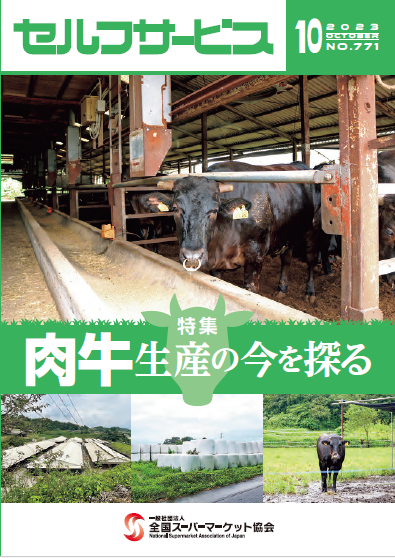 　　月刊（毎月1日発行）B５判52ページ発行部数：8,000部 
（正会員、賛助会員、報道機関、関連団体等へ無償配布）お問合せ先（一社）全国スーパーマーケット協会 広報担当TEL 03-3255-4825　FAX 03-3255-4826nsaj@super.or.jp※本企画は当協会が広告出稿を強制するものではございません。
※別途FAXにて本企画を案内する予定です。二重の案内になりますことをご了承下さい。２０２４年　　　　月　    日全国スーパーマーケット協会 広報担当　宛FAX 03-3255-4826    nsaj@super.or.jp機関誌「セルフサービス」 名刺広告申込書
２０２４ 年 ８ 月号　　７ 月 ５ 日 （金） 締切　　　料金 ： 33，000円（税込）下記の通り、機関誌「セルフサービス」名刺広告を申し込みます。・前回掲載時と同内容（2024年1月号：年賀、または2023年8月号：暑中見舞）・既存の内容に変更あり　→　（ 変更箇所を記入　／　データを送付 ）・新規申込　→　（ 協会でデータ作成　／　データを送付 ）上記、いずれか該当するものにチェックをお願いします名刺広告掲載内容（「新規申込・協会でデータ作成」または「変更箇所を記入」に該当する箇所）
※従来と同内容、データ送付の場合、記入の必要はございません※メールにてお申込の際は「貴社名」「ご担当者様 部署・役職／お名前」「ご連絡用メールアドレス」を、
継続お申込の際は修正の有無（ある場合は修正内容）、新規お申込の際は上記掲載内容を、　メール本文にご記載いただくか、本用紙にご記入のうえスキャンして送信をお願い致します。※前回内容を修正される場合、掲載したものに修正を入れ、別紙でお送りいただいても結構です。※後日、内容確認のための校正をメールまたはFAXにてお送りします。お問合せ：（一社）全国スーパーマーケット協会 広報担当 TEL 03-3255-4825 nsaj@super.or.jp貴社・団体名　申込ご担当者様 部署・役職申込ご担当者様名ご連絡用TELご連絡用FAXまたはメールアドレス（校正送付先）掲載する 社・団体 名掲載者 役職掲載者名掲載する所在地掲載する電話番号